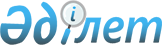 О признании утратившим силу решения маслихата Петропавловского городского маслихата от 15 мая 2018 года № 8 "Об установлении единых ставок фиксированного налога по городу Петропавловску"Решение Петропавловского городского маслихата Северо-Казахстанской области от 13 апреля 2020 года № 1. Зарегистрировано Департаментом юстиции Северо-Казахстанской области 15 апреля 2020 года № 6196
      В соответствии с пунктом 2 статьи 27 Закона Республики Казахстан от 6 апреля 2016 года "О правовых актах", подпунктом 2) статьи 2 Закона Республики Казахстан от 25 декабря 2017 года "О введении в действие Кодекса Республики Казахстан "О налогах и других обязательных платежах в бюджет" (Налоговый кодекс)" Петропавловский городской маслихат РЕШИЛ:
      1. Признать утратившим силу решение Петропавловского городского маслихата Северо-Казахстанской области от 15 мая 2018 года № 8 "Об установлении единых ставок фиксированного налога по городу Петропавловску" (опубликовано 06 июня 2018 года в Эталонном контрольном банке нормативных правовых актов Республики Казахстан в электронном виде, зарегистрировано в Реестре государственной регистрации нормативных правовых актов под № 4740).
      2. Настоящее решение вводится в действие с 1 января 2020 года.
					© 2012. РГП на ПХВ «Институт законодательства и правовой информации Республики Казахстан» Министерства юстиции Республики Казахстан
				
      Председатель сессии 
Петропавловского городского 
маслихата 

А.Фомин

      Секретарь Петропавловского 
городского маслихата 

А.Бердагулов
